Motorové kondenzátory, SR Passives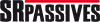 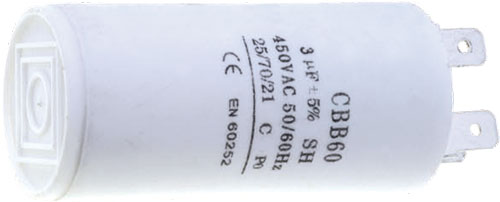 Vývody:konektory 6,3mm (CBB60E-xxx/450, CBB60A-xxx/450)očkové M4 (CBB60G-xxx/450, CBB60F-8/450)vodiče (CBB60G-xxx/450, CBB60H-xxx/450, CBB60F-8/450)Upevnenie (CBB60E-xxx/450, CBB60G-xxx/450):skrutka M8Dĺžka kábla (CBB60G-2.5/450, CBB60G-20/450, CBB60G-3/450, CBB60G-30/450, CBB60G-6/450, CBB60G-8/450, CBB60G-10/450, CBB60G-16/450, CBB60H-25/450):190 mmTyp kondenzátorapolypropylénovýPrac. napätie450 VTolerancia±5%Klimatická kategória25/70/21Životnosť3000 hPracovná teplota-25...70°C